Schneider Electric erweitert seine Leistungsschalter EasyPacT EXE um Funktionen zur thermischen ÜberwachungAusgestattet mit drahtlosen Temperatursensoren, erhöht die neue Vakuumleistungsschalter-Reihe Betriebssicherheit, Anlagenverfügbarkeit und -lebensdauer.Ratingen, 18. März 2022 – Schneider Electric hat seine Vakuumleistungsschalter-Serie EasyPacT EXE um thermische Überwachungssysteme der neusten Generation ergänzt. Ab sofort ausgestattet mit den IoT-fähigen Temperatursensoren Easergy TH110, lassen sich die Geräte umfassend vernetzen und in digitale Systeme einbinden. Damit wird eine erhöhte Datentransparenz geschaffen, die eine Grundlage für den Betrieb zuverlässigerer und flexiblerer elektrischer Anlagen bildet. Die modularen Vakuumleistungsschalter – jetzt als Festeinbau oder ausfahrbare Version erhältlich – sind im Einsatz, um Gebäudeinfrastrukturen oder Industrieanlagen auf Mittelspannungsebene mit dem Stromnetz zu verbinden. Zugeschnitten auf diesen Einsatzbereich ermöglichen die nun verbauten, batterielosen thermischen Sensoren eine kontinuierliche Überwachung von Anlagentemperatur und betriebskritischen Verbindungen wie etwa Anschlusspunkten. Über eine spezielle App können die gewonnenen Daten jederzeit mobil abgerufen werden. Anhand dieser Informationen lassen sich Wartungsarbeiten vorausschauend und bedarfsgerecht planen und so Ausfallzeiten der Anlage reduzieren.Der Energiespezialist Schneider Electric greift im Bereich der Leistungsschalter bereits auf 60 Jahre Erfahrung zurück. Seit ihrer Markteinführung 2016 wurde die EasyPacT EXE-Reihe weltweit bereits über 35 000-mal verkauft.Weitere Informationen zu den EasyPacT EXE Vakuumleistungsschaltern, finden Sie unter: https://www.se.com/de/de/product-range/63374-easypact-exe/Über Schneider ElectricWir von Schneider Electric möchten die optimale Nutzung von Energie und Ressourcen für alle ermöglichen und damit den Weg zu Fortschritt und Nachhaltigkeit ebnen. Wir nennen das Life Is On.Wir sind Ihr digitaler Partner für Nachhaltigkeit und Effizienz.Wir fördern die digitale Transformation durch die Integration weltweit führender Prozess- und Energietechnologien, durch die Vernetzung von Produkten mit der Cloud, durch Steuerungskomponenten sowie mit Software und Services über den gesamten Lebenszyklus hinweg. So ermöglichen wir ein integriertes Management für private Wohnhäuser, Gewerbegebäude, Rechenzentren, Infrastruktur und Industrien.Die tiefe Verankerung in den weltweiten lokalen Märkten macht uns zu einem nachhaltigen globalen Unternehmen. Wir setzen uns für offene Standards und für offene partnerschaftliche Eco-Systeme ein, die sich mit unserer richtungsweisenden Aufgabe und unseren Werten Inklusion und Empowerment identifizieren. www.se.com/de  Folgen Sie uns auf:      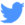 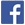 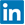 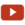 Entdecken Sie die neuesten Ansätze und Erkenntnisse zum Thema NachhaltigkeitHashtags: #SchneiderElectric #LifeIsOn #InnovationAtEveryLevel #EcoStruxure